INTERNATIONAL PEDIATRIC ACADEMIC
                      LEADERS’ ASSOCIATION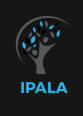 
                MEMBERSHIP APPLICATIONIPALA is an academic professional association composed of an international community of leaders in academic pediatrics and child health.  Members are committed to promoting global collaboration in the pediatric academic community that will advance the health and wellbeing of children and youth.  IPALA will support improved quality and impact related to education, research, clinical practice, and policy with specific focus on collaboration across geographic and socio-economic regions of the world.  IPALA will link global academic expertise and resources with the preventive, promotive and therapeutic best practices that countries are working to achieve. Our success will come through collaborative activities and through supporting each other in working toward these goals.  IPALA is a membership-driven organization, working to promote mutually beneficial partnerships amongst academic pediatricians, their associated departments, and academic professional organizations to address the health and health care needs of newborns, children, and youth more effectively.  We engage and support country level academic structures that can have impact on the populations they serve, whether as educators, researchers, clinicians, or in the policy arena.  Through collaborative development and dissemination of best practice IPALA has greater impact than can be achieved by individuals or individual departments.  IPALA provides pediatricians with a community of like-minded academics who value engagement with colleagues around the world collaborating in education, research, and best practice through a range of initiatives building mutually valuable communities of practice that advance individual careers and prepare the practitioners of the future to work more effectively, whether locally or globally.  Department membership in IPALA will increase a departments opportunity to support individual faculty career development and serves to highlight the commitment to advancing child health and development beyond a department’s local population of influence.  The membership provides the opportunity to collaborate in development, to build international opportunities in education and research, and to have influence on global issues of importance to child health.  This added value will be reflected in the quality of students you attract and the quality of faculty who see a department committed to this broader mandate.  IPALA Membership Benefits Includes:Discounted rates for IPALA conferences, webinars, podcasts, and workshops. Access to pre-screened student elective sites aligned to member country departments.Faculty exchange, sabbatical, and teaching opportunities.Network of member departments that support competitive research grant opportunities.Partnership opportunities with the International Pediatric Association.Structure to engage in and influence global policies related to child and youth health.Networking across training programs, supporting innovation in education through shared experience and knowledge exchange.Active engagement in the governance and management through participation in the Governing Council, Executive, and membership committees of IPALA.Criteria for Department/Institute/Centre Membership A department, Institute or Centre will be considered for membership based on the following:Commitment to advance academic pediatrics beyond their local mandate.Structures, processes within the unit that support and provide recognition to faculty who are engaged in collaborative communities of practice beyond their local mandate.Support for student engagement in activities that reach beyond the local training environment.Commitment to social and ethical standards in global health.Commitment to engage in governance and management activities of IPALA.
Criteria for Individual MembershipAcademic position (full-time, part-time) in an academic department of pediatrics or a retired pediatrician with a prior appointment in academic pediatrics;Current or past academic leadership experience in education, research, practice, or administration. Commitment to social and ethical standards in global health; andCommitment to participate in the governance and management of IPALA. In good standing with professional licencing bodies.Criteria for Pediatric Association MembershipThe association has a specific mandate to support the academic field of pediatrics;Structures within the organization of the association that could support members in advancing academics beyond the borders of the association.  Commitment to social and ethical standards in global health; andCommitment to engage in governance and management activities of IPALA.Annual Department/Centre/Institute Membership Dues*If a department/Institute/Centre has an IPALA membership, then faculty associated do not pay dues and may apply as fully active Department Affiliated member with full privileges.  Annual Individual Membership Dues (In absence of a department membership)Annual Association Membership DuesEconomic CategoryAnnual USDHigh Income Country$500Upper Middle-Income Country$200Lower Middle-Income Country$100Low Income Country$50Economic Category1Annual USDHigh Income Country$75Upper Middle-Income Country$50Lower Middle-Income Country$25Low Income Country$10Economic Category1Annual USDHigh Income Country$750Upper Middle-Income Country$375Lower Middle-Income Country$150Low Income Country$100